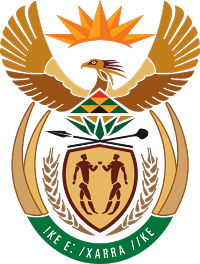 MINISTRY COOPERATIVE GOVERNANCE AND TRADITIONAL AFFAIRSREPUBLIC OF SOUTH AFRICANATIONAL ASSEMBLYQUESTION FOR WRITTEN REPLYQUESTION NUMBER 2323DATE OF PUBLICATION: 17 AUGUST 20182323.	Mr T Rawula (EFF) to ask the Minister of Cooperative Governance and Traditional Affairs:(1)	(a) What number of labour disputes are currently being faced by (i) his department and (ii) the entities reporting to him, (b) what is the cause of each dispute, (c) what is the nature of each dispute and (d) on what date was each dispute (i) reported and (ii) resolved;(2)	(a)(i) what number of employees have been dismissed by his department in the past five years and (ii) for what reason was each employee dismissed and (b)(i) what number of the specified employees were paid severance packages and (ii) what was the monetary value of each severance package?		NW2500EREPLY:Department of Traditional Affairs:(a)The Department does not have any labour disputes.(a)(i) No employees were dismissed in the department in the past five years (ii) falls away (b) (i) No severance packages were paid to employees (ii) falls away. Entity: Commission for the Promotion and Protection of the Rights of Cultural, Religious and Linguistic Communities (CRL Rights Commission)(1)(a)	The CRL Rights Commission has currently two labour disputes and the details are as follows: 	One official is objecting the results of the Performance Management and Development System (PMDS). The case was registered in January 2018 and is not yet finalized. One official took the CRL Rights Commission to the Commission for Conciliation, Mediation and Arbitration (CCMA) after dismissal. The case was registered with the CCMA in March 2018 and is not yet finalized.  (2)(a)(i)	Two officials were dismissed by the CRL Rights Commission on the following account:First official: The official’s conduct put the CRL Rights Commission into disrepute; andSecond official: The official’s conduct put the CRL Rights Commission into disrepute and she breached the terms of her suspension. (b)(i)No severance package was paid to any employee (ii) falls away. 